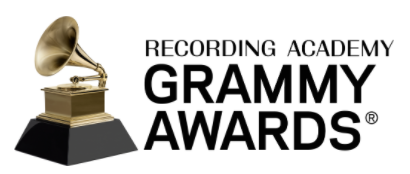 August 27, 2020*Featured on the homepageYouTube: https://youtu.be/lKEIy1L-cik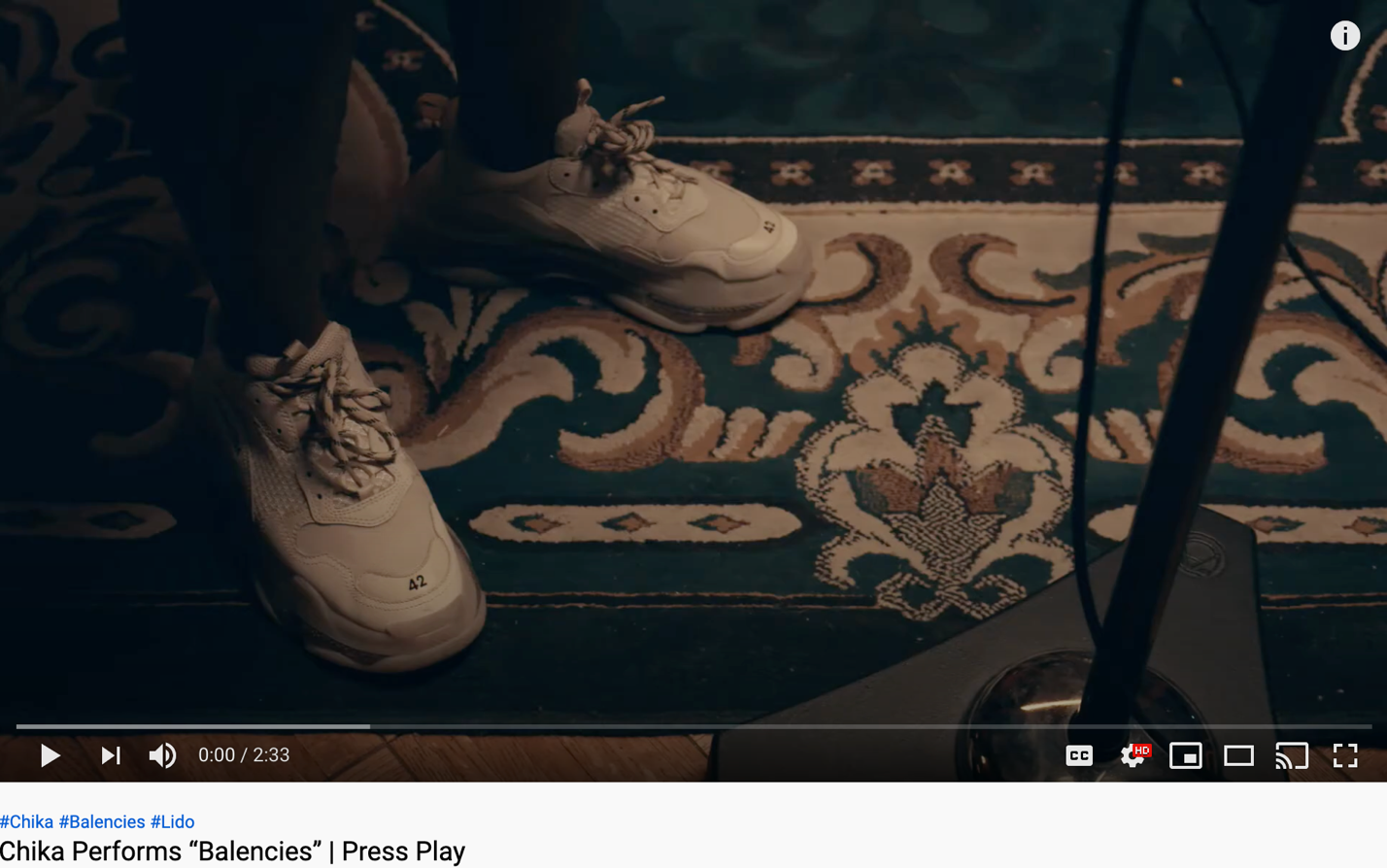 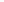 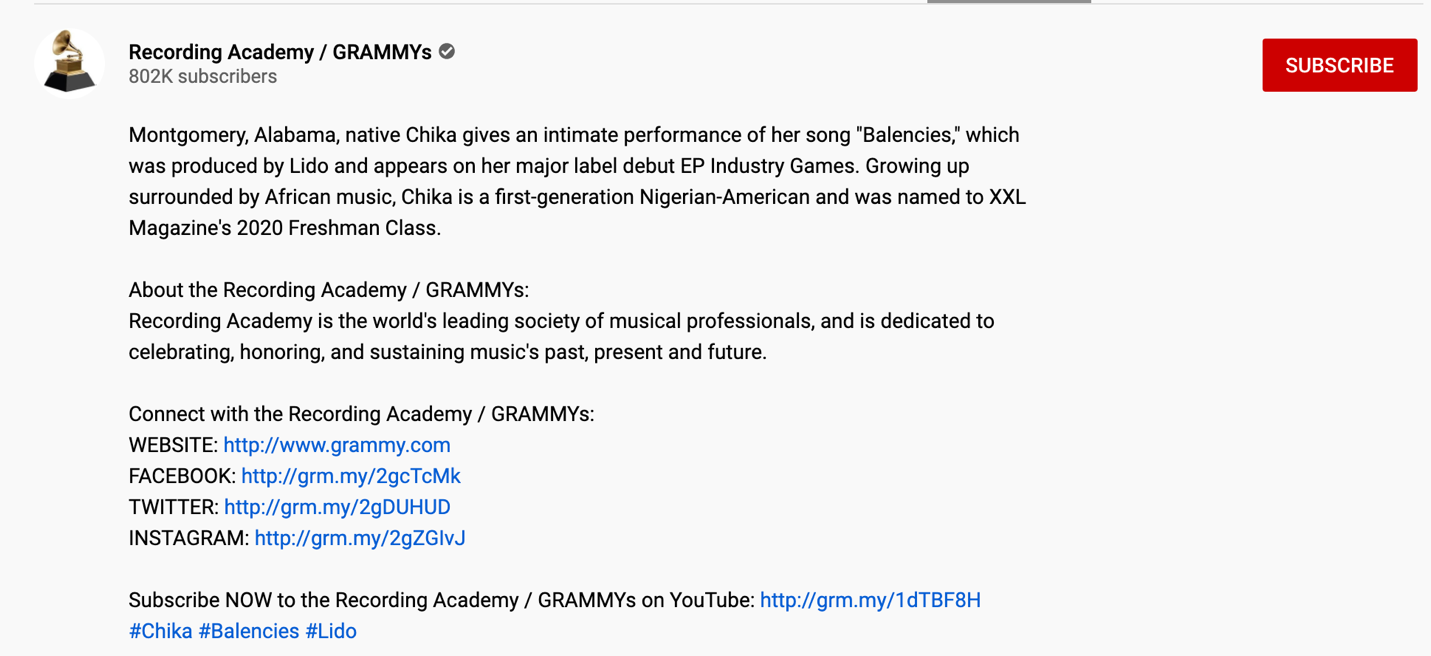 